от 10 марта 2016 г. № 39/05с.Усть-Цильма Республики КомиО регламенте Совета муниципального района «Усть-Цилемский»    Совет муниципального района «Усть-Цилемский» решил:1. Утвердить Регламент Совета муниципального района «Усть-Цилемский» согласно приложению.      2. Считать утратившими силу решения Совета муниципального района «Усть-Цилемский»:      от 16.08.2006 № 348/25 «О регламенте Совета муниципального образования муниципального района «Усть-Цилемский»,             от 27.12.2006 № 421/29 «О внесении изменений в решение Совета муниципального района «Усть-Цилемский» от 16.08.2006 № 348/25 «О регламенте Совета муниципального образования муниципального района «Усть-Цилемский»,        от 28.11.2007 № 60/4 «О внесении изменений в решение Совета муниципального района «Усть-Цилемский» от 16.08.2006 № 348/25 «О регламенте Совета муниципального образования муниципального района «Усть-Цилемский»,       от 15.04.2015 № 322/25 «О внесении изменений в решение Совета муниципального района «Усть-Цилемский» от 16.08.2006 № 348/25 «О регламенте Совета муниципального образования муниципального района «Усть-Цилемский».3. Решение  вступает в силу со дня  принятия.Приложениек решению Совета муниципального района «Усть-Цилемский»от  10 марта  2016 г. №  39/05РЕГЛАМЕНТСовета муниципального района «Усть-Цилемский» Регламент Совета муниципального района «Усть-Цилемский» (далее - Регламент) - нормативный правовой акт, определяющий на основе Конституции Российской Федерации, федеральных законов, Конституции Республики Коми, законов Республики Коми, Устава муниципального образования муниципального района «Усть-Цилемский» порядок деятельности  Совета муниципального района «Усть-Цилемский», его органов и должностных лиц.Раздел I. Общие положенияСтатья 1. Основы деятельности Совета муниципального района «Усть-Цилемский»1.1. Совет муниципального района «Усть-Цилемский» (далее - Совет района) – выборный  представительный орган местного самоуправления муниципального района «Усть-Цилемский».1.2.Совет района обладает правом представлять интересы населения Усть-Цилемского района. Совет района осуществляет свои полномочия в соответствии с Конституцией Российской Федерации, федеральными законами, Конституцией Республики Коми, законами Республики Коми, Уставом муниципального образования муниципального района «Усть-Цилемский», нормативными правовыми актами муниципального района «Усть-Цилемский», настоящим Регламентом.1.3.Совет района избирается на 5 лет, обладает правами юридического лица в соответствии с законодательством Российской Федерации, имеет бланки и печать со своим наименованием.1.4. Совет района состоит из 17 депутатов. 1.5. В настоящем Регламенте под установленным числом депутатов Совета района понимается число депутатов, установленное Уставом муниципального образования муниципального района «Усть-Цилемский» (далее – Устав муниципального района), под числом избранных депутатов Совета района - число фактически избранных в Совет района депутатов, за исключением тех депутатов, чьи полномочия на момент голосования прекращены в установленном порядке.1.6. Совет района самостоятельно определяет свою структуру в соответствии с законодательством и Уставом муниципального района.1.7. Заседания Совета района проводятся открыто и гласно. Совет района   вправе проводить закрытые заседания.1.8. Совет района принимает муниципальные нормативные и иные правовые акты, в том числе обращения и заявления, в форме решений.1.9. Гарантии осуществления депутатами Совета района своих прав и обязанностей устанавливаются законодательством и Уставом муниципального района.1.10. Совет района  информирует население  о своей работе, принятых решениях через средства массовой информации.1.11. Организационное, информационное, материально-техническое и финансовое обеспечение деятельности Совета района обеспечивается администрацией муниципального района «Усть-Цилемский» (далее – администрация муниципального района). 1.12. Совет района вправе привлекать на общественных началах специалистов и экспертов, создавать рабочие группы и комиссии для обеспечения возложенных на него полномочий.1.13. Юридический и почтовый адрес Совета района: 169480, Республика Коми, с.Усть-Цильма, ул. Новый квартал, д. 11а. 1.14. Соблюдение настоящего Регламента является обязанностью всех депутатов Совета района  и его органов. Статья 2. Принципы деятельности Совета районаДеятельность Совета района основывается на принципах свободного и коллегиального решения вопросов, законности, гласности, ответственности и подотчетности перед избирателями.Статья 3. Планирование деятельности Совета района3.1. Деятельность Совета района строится на основе планирования.3.2. Для организации деятельности Совета района, координации деятельности постоянных комиссий Совета района разрабатывается годовой план работы Совета района.3.3. Годовой план работы Совета района формируется  и утверждается  до начала очередного календарного года.3.4. Проекты годового плана формируются с учетом предложений комиссий и рабочих групп, депутатов, главы муниципального района «Усть-Цилемский» - председателя Совета района (далее - глава муниципального района), органов местного самоуправления района и других субъектов нормотворческой инициативы.3.5. Контроль за выполнением годового плана работы Совета района осуществляет глава муниципального района.Статья 4. Структура Совета районаВ структуру Совета района входят:- глава муниципального района «Усть-Цилемский» - председатель Совета района;- заместитель председателя Совета района;- президиум Совета района;- постоянные комиссии Совета района;- депутатские группы в Совете района.Раздел II.  Глава муниципального района «Усть-Цилемский»- председатель Совета района. Заместитель председателя Совета района. Депутаты Совета района Статья 5. Порядок избрания главы муниципального района5.1. Глава муниципального района  избирается на первом заседании Совета района из числа депутатов путем открытого или тайного голосования на 5 лет. Глава муниципального района считается избранным, если за него проголосовало большинство от  числа избранных  депутатов.5.2. Кандидатуры для избрания на должность главы муниципального района  выдвигаются депутатами и  депутатскими группами.5.3. Кандидатуры, не заявившие самоотвод, вносятся председательствующим на заседании в список выдвинутых кандидатур.5.4. После начала обсуждения выдвижение новых кандидатур не допускается. Каждому кандидату при каждом выдвижении предоставляется возможность выступить, ответить на вопросы депутатов, а после завершения обсуждения кандидатур выступить с заключительным словом.5.5. Кандидат может взять самоотвод до включения его фамилии в список (бюллетень) для голосования.5.6. Депутат имеет право на выступление в поддержку или против кандидата на должность главы муниципального района  (не более одного раза по каждому кандидату).5.7. После обсуждения кандидатур и заявления самоотводов фамилии, имена и отчества кандидатов в алфавитном порядке вносятся в список (бюллетень) для  голосования. Голосование проводится в соответствии с настоящим Регламентом.5.8. Избранным считается кандидат, набравший большинство голосов от числа  избранных  депутатов. В случае, если было выдвинуто более двух кандидатов и ни один из них не набрал необходимого числа голосов, проводится повторное голосование по двум кандидатурам, получившим наибольшее число голосов.5.9. Если в результате повторного голосования ни один из кандидатов не набрал требуемого количества голосов, процедура выборов повторяется, начиная с выдвижения новых кандидатов. При новом выдвижении может быть выдвинут также кандидат, набравший при предыдущем голосовании наибольшее число голосов.5.10. Избрание главы муниципального района по результатам голосования оформляется решением Совета района.5.11. Глава муниципального района осуществляет полномочия не непостоянной основе, подконтролен и подотчетен населению и Совету района.Статья 6. Полномочия главы муниципального района  6.1. Глава муниципального района:1) представляет муниципальный район в отношениях с органами местного самоуправления  других муниципальных образований, органами государственной власти, гражданами и организациями, без доверенности действует от имени муниципального района;2) подписывает и обнародует в установленном порядке нормативные правовые акты, принятые Советом района;3) издает в пределах своих полномочий правовые акты;4) вправе требовать созыва внеочередного заседания Совета района;5) обеспечивает осуществление органами местного самоуправления полномочий по решению вопросов местного значения и отдельных государственных полномочий, переданных органам местного самоуправления федеральными законами и законами Республики Коми;6) от имени муниципального района  заключает договоры и соглашения с государственными органами, органами местного самоуправления, общественными объединениями, предприятиями, учреждениями, организациями, в том числе зарубежными;7) организует выполнение нормативных правовых актов Совета района в рамках своих полномочий;8) обладает правом внесения в Совет района проектов муниципальных правовых актов;9) принимает меры по обеспечению и защите интересов муниципального района в суде, арбитражном суде, а также соответствующих органах государственной власти и управления;      10) предлагает изменения и дополнения в Устав муниципального района;      11)  организует прием граждан, рассматривает предложения, заявления и жалобы граждан, принимает по ним решения;     12) организует работу Совета района, координирует деятельность постоянных и временных комиссий Совета района, дает поручения по вопросам их ведения;     13) обеспечивает взаимодействие Совета района с органами местного самоуправления других муниципальных образований;     14) информирует население муниципального района о деятельности Совета района.     15) представляет Совету района ежегодные отчеты о результатах своей деятельности,     16) осуществляет иные полномочия в соответствии с законодательством.Статья 7. Порядок избрания заместителя председателя Совета района7.1. Совет муниципального района  избирает заместителя председателя Совета района.7.2. Заместитель председателя Совета района избирается на заседании Совета района на срок полномочий Совета района открытым или тайным голосованием. Заместитель председателя Совета района  считается избранным, если за него проголосовало большинство от числа избранных депутатов.7.3. Кандидатуры для избрания на должность заместителя председателя Совета района  выдвигаются главой муниципального района, депутатами, депутатскими группами.7.4. Кандидаты, не заявившие самоотвод, вносятся председательствующим на заседании в список выдвинутых кандидатур.7.5. Обсуждение выдвинутых кандидатур на должность заместителя председателя Совета района и порядок избрания осуществляются в соответствии со   статьей 5 настоящего Регламента.7.6. Избрание заместителя председателя Совета района по результатам голосования оформляется решением Совета района.Статья 8. Полномочия заместителя председателя Совета района Заместитель председателя Совета района:1) осуществляет депутатские полномочия в соответствии с законодательством Российской Федерации, Республики Коми, Уставом муниципального района;2) исполняет полномочия главы муниципального района  в случае его временного отсутствия (отпуск, болезнь, командировка и др.);3) выполняет поручения главы муниципального района, данные в пределах его полномочий, иные функции в соответствии с Уставом муниципального района, настоящим Регламентом и решениями Совета района.Статья 9. Досрочное прекращение полномочий главы муниципального района9.1. Полномочия главы  муниципального района прекращаются досрочно в случаях:1) смерти;2) отставки по собственному желанию;3) удаления в отставку в соответствии со статьей 74.1 Федерального закона «Об общих принципах организации местного самоуправления в Российской Федерации»;4) отрешения от должности в соответствии со статьей 74 Федерального закона «Об общих принципах организации местного самоуправления в Российской Федерации»;5) признания судом недееспособным или ограниченно дееспособным;6) признания судом безвестно отсутствующим или объявления умершим;7) вступления в отношении его в законную силу обвинительного приговора суда;8) выезда за пределы Российской Федерации на постоянное место жительства;9) прекращения гражданства Российской Федерации, прекращения гражданства иностранного государства - участника международного договора Российской Федерации, в соответствии с которым иностранный гражданин имеет право быть избранным в органы местного самоуправления, приобретения им гражданства иностранного государства либо получения им вида на жительство или иного документа, подтверждающего право на постоянное проживание гражданина Российской Федерации на территории иностранного государства, не являющегося участником международного договора Российской Федерации, в соответствии с которым гражданин Российской Федерации, имеющий гражданство иностранного государства, имеет право быть избранным в органы местного самоуправления;10) отзыва избирателями;11) установленной в судебном порядке стойкой неспособности по состоянию здоровья осуществлять полномочия главы муниципального образования;12) преобразования муниципального образования, осуществляемого в соответствии с частями 4, 6 статьи 13 Федерального закона «Об общих принципах организации местного самоуправления в Российской Федерации», а также в случае упразднения муниципального образования;13) увеличения численности избирателей муниципального образования более чем на 25 процентов, произошедшего вследствие изменения границ муниципального образования.9.2. Полномочия главы муниципального района  прекращаются досрочно также в связи с утратой доверия Президента Российской Федерации в случае несоблюдения главой муниципального района, супругой (супругом) и несовершеннолетними детьми запрета, установленного Федеральным законом «О запрете отдельным категориям лиц открывать и иметь счета (вклады), хранить наличные денежные средства и ценности в иностранных банках, расположенных за пределами территории Российской Федерации, владеть и (или) пользоваться иностранными финансовыми инструментами».9.3. В случае досрочного прекращения полномочий главы муниципального района его полномочия временно исполняет заместитель председателя Совета района.        9.4. Решение  о досрочном прекращении  полномочий  главы  муниципального района  принимается большинством голосов от числа избранных депутатов.Статья 10. Порядок досрочного освобождения от должности главы муниципального района10.1. Совет района вправе удалить главу муниципального района  в отставку по инициативе Главы Республики Коми или депутатов Совета района в соответствии со  статьей 74.1 Федерального закона «Об общих принципах организации местного самоуправления в Российской Федерации».10.2. Инициатива депутатов Совета района об удалении главы муниципального района в отставку, выдвинутая не менее чем одной третью от установленной численности депутатов Совета района, оформляется в виде обращения, которое вносится в Совет района. Указанное обращение вносится вместе с проектом решения Совета района об удалении главы муниципального района в отставку. О выдвижении данной инициативы глава муниципального района  и Глава Республики Коми уведомляются не позднее дня, следующего за днем внесения указанного обращения в Совет района.10.3. Рассмотрение инициативы депутатов Совета района об удалении главы муниципального района  в отставку осуществляется с учетом мнения Главы Республики Коми.10.4. В случае, если при рассмотрении инициативы депутатов Совета района об удалении главы муниципального района в отставку предполагается рассмотрение вопросов, касающихся обеспечения осуществления органами местного самоуправления отдельных государственных полномочий, переданных органам местного самоуправления федеральными законами и законами Республики Коми, и (или) решений, действий (бездействия) главы муниципального района, повлекших (повлекшего) наступление последствий, предусмотренных пунктами 2 и 3 части 1 статьи 75 Федерального закона «Об общих принципах организации местного самоуправления в Российской Федерации», решение об удалении главы муниципального района  в отставку может быть принято только при согласии Главы Республики Коми.10.5. Инициатива Главы Республики Коми об удалении главы муниципального района  в отставку оформляется в соответствии с действующим законодательством.10.6. Рассмотрение инициативы депутатов Совета района или Главы Республики Коми об удалении главы муниципального района в отставку осуществляется Советом района в течение одного месяца со дня внесения соответствующего обращения.10.7. Решение Совета района об удалении главы муниципального района  в отставку считается принятым, если за него проголосовало не менее двух третей от установленной численности депутатов Совета района.10.8. Решение Совета района об удалении главы муниципального района  в отставку подписывается депутатом, председательствующим на заседании Совета района. 10.9. Заседание, на котором рассматривается вопрос об удалении главы муниципального района в отставку, проходит под председательством заместителя председателя Совета района либо депутата Совета района, уполномоченного на это Советом района.10.10. При рассмотрении и принятии Советом района  решения об удалении главы муниципального района  в отставку должны быть обеспечены:1) заблаговременное получение им уведомления о дате и месте проведения соответствующего заседания, а также ознакомление с обращением депутатов Совета района или Главы Республики Коми и с проектом решения Совета района об удалении его в отставку;2) предоставление ему возможности дать депутатам Совета района объяснения по поводу обстоятельств, выдвигаемых в качестве основания для удаления в отставку.10.11. В случае, если глава муниципального района не согласен с решением Совета района об удалении его в отставку, он вправе в письменном виде изложить свое особое мнение.10.12. Решение Совета района об удалении главы муниципального района  в отставку подлежит официальному опубликованию (обнародованию) не позднее чем через пять дней со дня его принятия. В случае, если глава муниципального района в письменном виде изложил свое особое мнение по вопросу удаления его в отставку, оно подлежит опубликованию (обнародованию) одновременно с указанным решением Совета района.10.13. В случае, если инициатива депутатов Совета района или Главы Республики Коми об удалении главы муниципального района в отставку отклонена Советом района, вопрос об удалении главы муниципального района в отставку может быть вынесен на повторное рассмотрение Совета района не ранее чем через два месяца со дня проведения заседания Совета района, на котором рассматривался указанный вопрос.10.14. Глава муниципального района вправе обратиться с заявлением об обжаловании решения об удалении его в отставку в суд в течение 10 дней со дня официального опубликования такого решения.10.15. Суд рассматривает  заявление и принимает  решение в установленные законодательством сроки.Статья 11. Порядок досрочного прекращения полномочий заместителя председателя Совета района 11.1. Совет района вправе досрочно прекратить полномочия заместителя председателя Совета района по инициативе:1) главы муниципального района;2)  не менее одной трети от установленной численности депутатов Совета района.11.2. Глава муниципального района, группа депутатов (не менее одной трети от установленной численности депутатов Совета района) вносят в Совет района соответствующее обращение вместе с проектом решения Совета района о досрочном прекращении полномочий заместителя председателя Совета района.11.3. Рассмотрение инициативы депутатов Совета района или главы муниципального района о досрочном прекращении полномочий заместителя председателя Совета района осуществляется Советом района на ближайшем заседании.11.4. Полномочия заместителя  могут быть  досрочно прекращены  по его личному заявлению, в случае болезни или по другим обстоятельствам, в связи с которыми выполнение обязанностей заместителя председателя становится невозможным.11.5.Решение Совета района о досрочном прекращении полномочий заместителя председателя Совета района, считается принятым, если за него проголосовало большинство от числа избранных  депутатов Совета района.Статья 12. Формы исполнения депутатских полномочий12.1. Депутаты Совета района осуществляют полномочия на непостоянной основе.12.2. Депутатам, осуществляющим полномочия на непостоянной основе, предоставляются гарантии, установленные законодательством, Уставом муниципального района, нормативными правовыми актами муниципального района.Статья 13. Постоянные комиссии Совета района13.1. Постоянные комиссии Совета района создаются для предварительного изучения, рассмотрения и анализа вопросов в пределах одного или нескольких смежных направлений деятельности Совета района, подготовки проектов решений по указанным вопросам.13.2. Вопросы ведения каждой постоянной комиссии определяются решением Совета района, отражаются в наименовании комиссии.13.3. Постоянная комиссия по вопросам своего ведения:1) вносит предложения в перспективный план работы Совета района на предстоящий календарный год;2) вносит предложения по повестке дня очередного заседания  Совета района;3) рассматривает проекты решений Совета района;4) разрабатывает проекты решений Совета района;5) заслушивает на своих заседаниях доклады и сообщения руководителей структурных подразделений администрации района;6) запрашивает и получает от должностных лиц органов местного самоуправления  муниципального района необходимые документы по вопросам ведения комиссии в установленные сроки;7) готовит предложения и рекомендации по вопросам своего ведения и вносит их на рассмотрение органов государственной власти и местного самоуправления;8) осуществляет контроль исполнения своих решений, решений Совета района по вопросам ведения комиссии;9) привлекает к своей работе представителей органов государственной власти и органов местного самоуправления, организаций, а также по согласованию с главой муниципального района  специалистов, консультантов и экспертов;10) ежегодно рассматривает отчет о деятельности постоянной комиссии для передачи его главе муниципального района;11) рассматривает по поручению главы муниципального района заявления, обращения граждан, организаций, поступающие в Совет района;12) информирует население о своей деятельности;13) выполняет поручения Совета района и главы муниципального района;14) участвует в мероприятиях, проводимых органами местного самоуправления муниципального района, по вопросам, находящимся в ведении комиссии.13.4. Депутат, входящий в состав постоянной комиссии, не имеющий возможности принять личное участие в работе комиссии, вправе до начала заседания направить в ее адрес свои предложения и поправки, которые подлежат обязательному рассмотрению этой комиссией. Статья 14. Порядок формирования постоянных комиссий14.1. Постоянные комиссии формируются решением Совета района в составе председателя, заместителя председателя и членов комиссии.14.2. Постоянные комиссии подотчетны Совету района, главе муниципального района.14.3. Предложения о создании постоянных комиссий вносятся главой муниципального района, депутатами, руководителем администрации муниципального района  на рассмотрение на заседании  Совета района. Решение о создании постоянной комиссии принимается на заседании  Совета района путем открытого голосования большинством от числа избранных депутатов.14.4. Депутат Совета района обязан работать в одной из постоянных комиссий Совета района. Глава муниципального района не входит в состав постоянных комиссий.Статья 15. Организация деятельности постоянной комиссии15.1. Постоянная комиссия строит свою работу на основе плана. Основной формой работы комиссии является заседание, которое проводится, как правило, один раз в два месяца или по мере необходимости.15.2. Заседание постоянной комиссии созывает председатель постоянной комиссии (его заместитель). В отсутствие председателя и его заместителя в соответствии с решением постоянной комиссии заседание может вести член комиссии.15.3. Заседание постоянной комиссии считается правомочным, если на нем присутствует не менее половины от общего числа ее членов.15.4. В проект повестки дня заседания постоянной комиссии включаются вопросы, установленные планом работы комиссии, решениями Совета района, поручениями главы муниципального района и (или) его заместителя, а также подготовленные и предложенные членами постоянной комиссии.15.5. Постоянная комиссия вправе по вопросам, относящимся к ее ведению, заслушивать на своих заседаниях сообщения должностных лиц администрации муниципального района и органов местного самоуправления района, руководителей муниципальных учреждений.15.6. Заседания постоянной комиссии ведутся открыто.15.7. Постоянная комиссия вправе принять решение о проведении закрытого, а также выездного или проводимого в иной форме заседания.15.8. На открытом заседании постоянной комиссии вправе присутствовать представители средств массовой информации.15.9. Порядок подготовки и рассмотрения вопросов на заседании постоянной комиссии устанавливается самой комиссией.15.10. По вопросам, отнесенным к ее компетенции, постоянная комиссия принимает решения в форме рекомендаций или поручений. Решения комиссии принимаются открытым голосованием большинством голосов от числа присутствующих на заседании членов комиссии и оформляются протоколом заседания постоянной комиссии.15.11. Рекомендации постоянной комиссии подлежат обязательному рассмотрению администрацией муниципального района, руководителями муниципальных учреждений, разработчиками внесенных на рассмотрение постоянной комиссии проектов решений Совета района.15.12. О результатах рассмотрения и принятых мерах должностные лица информируют постоянную комиссию в установленном ею порядке, но не позднее 30 календарных дней.15.13. Постоянная комиссия вправе в пределах своей компетенции вносить предложения о заслушивании на заседании Совета района информации о работе администрации муниципального района, Контрольно-счетной палаты муниципального района «Усть-Цилемский» (далее - контрольно-счетная палата), а также о выполнении ими решений Совета района.15.14. На заседании комиссии ведется протокол, который подписывается председательствующим.Статья 16. Председатель и заместитель председателя постоянной комиссии16.1. Председатель постоянной комиссии избирается членами комиссии на ее заседании большинством голосов от избранного числа членов комиссии.16.2. Председатель постоянной комиссии подотчетен Совету района и может быть отозван им на заседании  в случае неисполнения или ненадлежащего исполнения своих обязанностей, предусмотренных настоящим Регламентом, нарушений федерального законодательства, законов Республики Коми и решений Совета района. Председатель постоянной комиссии вправе сложить свои полномочия по личному заявлению, которое оглашается на заседании Совета района.16.3. Заместитель председателя постоянной комиссии избирается членами комиссии на ее заседании большинством голосов от избранного  числа членов комиссии.16.4. Председатель постоянной комиссии:1) организует разработку планов постоянной комиссии, назначает дату, время и место проведения заседания комиссии, определяет предварительную повестку дня;2) оповещает членов постоянной комиссии и приглашенных о времени и месте заседания комиссии, а также о предлагаемых к обсуждению вопросах;3) организует подготовку документов к заседаниям постоянной комиссии по вопросам ведения комиссии;4) председательствует на заседании постоянной комиссии, подписывает протокол заседания;5) организует работу членов постоянной комиссии, дает им поручения, оказывает содействие в осуществлении ими своих полномочий;6) представляет постоянную комиссию в отношениях с органами местного самоуправления, организациями;7) информирует членов постоянной комиссии, Совет района о принятых решениях и мероприятиях по их исполнению;8) готовит и подписывает ответы на обращения органов местного самоуправления, организаций и граждан;9) организует работу по исполнению решений Совета района и постоянной комиссии;10) обеспечивает организационную подготовку проводимых заседаний;11) контролирует исполнение решений постоянной комиссии.16.5. Заместитель председателя постоянной комиссии исполняет обязанности председателя в случае его отсутствия или невозможности осуществления им своих обязанностей.Статья 17. Права и обязанности члена постоянной комиссии17.1. Член постоянной комиссии обязан присутствовать на заседаниях комиссии и принимать участие в ее работе.17.2. Член постоянной комиссии на заседании комиссии имеет право:1) вносить предложения и замечания по повестке дня, порядку рассмотрения и существу обсуждаемых вопросов;2) участвовать в прениях, обращаться с предложениями и замечаниями, задавать вопросы докладчикам, а также председательствующему на заседании, выступать с обоснованием своих предложений и по мотивам голосования.17.3. Депутат несет ответственность за систематическое неучастие в работе постоянной комиссии Совета района, членом которой он является.17.4. Систематическим неучастием в работе признается неучастие без уважительных причин более чем в трех заседаниях постоянной комиссии в течение календарного года.17.5. За систематическое неучастие депутата в работе постоянной комиссии Совет района  по предложению комиссии вправе принять решение об информировании избирателей о неучастии депутата в работе комиссии.Статья 18. Порядок проведения совместных заседаний постоянных комиссий18.1. Для рассмотрения вопросов, относящихся к компетенции двух или нескольких постоянных комиссий Совета района могут проводиться совместные заседания.18.2. Совместное заседание постоянных комиссий правомочно, если на нем присутствует не менее половины членов каждой постоянной комиссии.18.3. Совместное заседание постоянных комиссий ведет глава муниципального района либо по его поручению заместитель председателя Совета района или один из председателей постоянных комиссий.18.4. Решения на совместных заседаниях принимаются большинством голосов от числа присутствующих членов соответствующих постоянных комиссий. Протокол совместного заседания постоянных комиссий подписывается председательствующим.Раздел III. Депутатские объединения (фракции) Статья 19. Депутатские объединения (фракции)19.1. Для совместной деятельности и выражения единой позиции по вопросам, рассматриваемым Советом района, депутаты (депутат) Совета района образуют депутатские группы (фракции).19.2. Создание депутатского объединения (фракции) оформляется решением Совета района.Решение о создании депутатского объединения (фракции) принимается на заседании Совета района большинством голосов от числа присутствующих депутатов.19.3. Руководитель (председатель) депутатского объединения (фракции) и его заместитель избираются членами депутатского объединения (фракции) на его заседании.19.4. В случае прекращения деятельности политической партии, избирательного объединения в связи с ликвидацией или реорганизацией, деятельность ее депутатского объединения (фракции) в Совете района, а также членство депутатов в этом депутатском объединении (фракции) прекращается со дня внесения в единый государственный реестр юридических лиц соответствующей записи.Прекращение деятельности депутатского объединения (фракции) оформляется решением Совета района.Статья 20. Деятельность депутатских объединений (фракций)20.1. В Совете района образуются депутатские объединения (фракции) численностью не менее двух депутатов.20.2. Внутренняя деятельность депутатских объединений (фракций) организуется ими самостоятельно на основании Положения, принимаемого соответствующим депутатским объединением (фракцией) в соответствии с настоящим Регламентом.20.3. Депутаты входят в состав депутатского объединения (фракции) на основании письменных заявлений.20.4. Депутат вправе состоять только в одном депутатском объединении (фракции).20.5. Депутатское объединение (фракция) информирует главу муниципального района о своем списочном составе не позднее одного месяца со дня принятия решения об образовании соответствующего депутатского объединения (фракции).20.6. Депутат Совета района выбывает из депутатского объединения (фракции) в случае прекращения членства в составе соответствующей политической партии (избирательного объединения), досрочного прекращения депутатских полномочий.20.7. Датой выбытия депутата из депутатского объединения (фракции) в случае прекращения членства в составе соответствующей партии считается дата регистрации заявления депутата в Совете района,  в случае досрочного прекращения депутатских полномочий  - дата принятия решения Совета района о досрочном сложении депутатом своих полномочий.Статья 21. Организация работы депутатских объединений (фракций)21.1. Деятельность депутатских объединений (фракций) организуется в соответствии с Положением о них и не может противоречить Конституции Российской Федерации, законам Российской Федерации и Республики Коми, Уставу муниципального района, нормативным правовым актам органов местного самоуправления муниципального района и настоящему Регламенту.21.2. Руководство депутатским объединением (фракцией) осуществляет ее председатель (руководитель), а при его отсутствии - заместитель председателя (руководителя).21.3. Председатель (руководитель) депутатского объединения (фракции):- организует деятельность депутатского объединения (фракции);- созывает заседания депутатского объединения (фракции) и председательствует на них;- обеспечивает членов депутатского объединения (фракции) материалами и документами по рассматриваемым вопросам;- в пределах своих полномочий дает поручения членам депутатского объединения (фракции);- приглашает для участия в заседании депутатского объединения (фракции) представителей политической партии (избирательного объединения), органов местного самоуправления, руководителей муниципальных учреждений, специалистов и экспертов, иных лиц;- организует контроль за исполнением решений депутатского объединения (фракции).21.4. Председатель (руководитель) депутатского объединения (фракции) обладает правами и обязанностями, установленными Положением о соответствующем депутатском объединении (фракции).21.5. Заседание депутатского объединения (фракции) правомочно, если в его работе принимает участие не менее половины от общего числа ее членов. Все члены депутатского объединения (фракции) при рассмотрении вопросов и принятии решений пользуются равными правами.21.6. Решения депутатского объединения (фракции) принимаются большинством голосов от числа присутствующих членов депутатской группы и оформляются протоколом заседания депутатского объединения (фракции), который подписывается председательствующим.21.7. Заседания депутатского объединения (фракции), как правило, открытые.  Депутатское объединение (фракция) вправе проводить закрытые заседания.Статья 22. Полномочия депутатского объединения (фракции)22.1. Депутатские объединения (фракции) вправе:1) предварительно обсуждать кандидатуры для выдвижения на должности в Совете района;2) вносить предложения по персональному составу создаваемых Советом района постоянных комиссий, рабочих групп и кандидатурам должностных лиц, избираемых, назначаемых или утверждаемых Советом района;3) приглашать на свои заседания руководителей и должностных лиц органов местного самоуправления;4) проводить консультации и иные согласительные мероприятия с другими депутатскими объединениями (фракциями) в Совете района;5) распространять среди депутатов Совета района свои программы, предложения, обращения и другие материалы;6) готовить в установленном порядке проекты муниципальных правовых актов Совета района;7) вносить в установленном порядке на рассмотрение Совета района вопросы и участвовать в их обсуждении;8) выступать в установленном порядке с обращениями и вопросами по любому обсуждаемому на заседании Совета района вопросу.22.2. Депутатские объединения (фракции) пользуются правом освещения своей деятельности в муниципальных средствах массовой информации.22.3. Предоставление помещений для заседаний и пресс-конференций депутатского объединения (фракции) осуществляется администрацией муниципального района.Раздел IV. Рабочие группы Совета района Статья 23. Порядок формирования рабочей группы23.1. Совет района для предварительного изучения, рассмотрения и анализа отдельных вопросов, относящихся к компетенции Совета района, и (или) для подготовки проектов решений по таким вопросам может создавать рабочие группы.23.2. Рабочая группа создается решением постоянной комиссии, Совета района, большинством голосов от числа присутствующих депутатов.23.3. Предложение о создании рабочей группы вносится главой муниципального района, депутатами на заседании постоянной комиссии, заседании Совета района. При принятии решения о создании рабочей группы решается вопрос о ее персональном составе и кандидатуре руководителя.23.4. В состав рабочей группы включаются депутаты Совета района, инициаторы внесения рассматриваемого вопроса или проекта нормативного правового акта Совета района, иные лица.23.5. По решению рабочей группы на ее заседание могут быть приглашены представители органов местного самоуправления,  эксперты, представители общественных организаций, иные лица.Статья 24. Организация деятельности рабочей группы24.1. Рабочая группа проводит свою работу в форме заседаний, созываемых по мере необходимости. Заседание рабочей группы считается правомочным, если на нем присутствует не менее половины от общего числа ее членов.24.2. Заседание созывается руководителем рабочей группы (его заместителем). О созыве заседания руководитель рабочей группы уведомляет ее членов, а также субъектов правотворческой инициативы, проекты решений которых подлежат рассмотрению рабочей группой.24.3. Рабочая группа принимает решения в форме рекомендаций или предложений, которые оформляются протоколом заседания рабочей группы.24.4. Решение рабочей группы принимается большинством голосов от числа членов рабочей группы, присутствующих на ее заседании.24.5. Рабочая группа вправе по вопросам, относящимся к ее ведению, заслушивать на своих заседаниях сообщения руководителей структурных подразделений органов местного самоуправления, руководителей муниципальных  учреждений, запрашивать от них необходимые документы.24.6. Депутат, являющийся членом рабочей группы и не имеющий возможности принять личное участие в ее работе, вправе до начала заседания направить в ее адрес свои предложения и поправки, которые подлежат обязательному рассмотрению рабочей группой.24.7. Протокол заседания рабочей группы подписывается председательствующим на заседании рабочей группы.Раздел V. Взаимодействие Совета района и администрации муниципального района Статья 25. Порядок взаимодействия Совета района и администрации муниципального района25.1. Совет района и администрация муниципального района взаимодействуют исходя из интересов жителей муниципального района, единства целей и задач в решении вопросов местного значения.25.2. Депутаты Совета района вправе участвовать в совещаниях и других мероприятиях, проводимых администрацией муниципального района.25.3. Представители администрации муниципального района  вправе присутствовать на заседаниях и других мероприятиях Совета района и его органов.25.4. По вопросам депутатской деятельности депутаты Совета района пользуются правом на прием в первоочередном порядке главой муниципального района, руководителями муниципальных учреждений района.25.5. Совет района и администрация  муниципального района осуществляют информационное взаимодействие.25.6. Координацию взаимодействия между Советом района и администрацией муниципального района осуществляют глава муниципального района и руководитель администрации муниципального района.Раздел VI. Начало работы Совета районаСтатья 26.  Порядок открытия и ведения первого заседания Совета района26.1. Подготовку первого заседания Совета района проводит администрация муниципального района и территориальная избирательная комиссия.26.2. Первое заседание Совета района нового состава созывается территориальной избирательной комиссией и, как правило,  носит организационный характер. Вновь избранный Совет района  собирается на первое заседание в  срок, который не может превышать 30 дней со дня избрания Совета района в правомочном составе.26.3. Первое заседание Совета района открывает, как правило, старейший по возрасту депутат Совета района, который ведет  заседание до момента избрания главы муниципального района  или председательствующего на заседании из числа депутатов. Председательствующий на заседании избирается открытым голосованием большинством от числа присутствующих депутатов. Статья 27. Вопросы, рассматриваемые на первом заседании Совета района27.1. На первом заседании Совета района председательствующий предоставляет слово председателю территориальной избирательной комиссии для информации об итогах выборов депутатов Совета района нового созыва.27.2. На первом заседании Совета района депутаты проводят выборы главы муниципального района  и заместителя председателя Совета района в порядке, предусмотренном настоящим Регламентом.27.3. После избрания председателя и заместителя председателя Совета района утверждаются количество и наименования постоянных комиссий Совета района и избираются их председатели в порядке, предусмотренном настоящим Регламентом. Затем формируется президиум Совета района.Раздел VII. Президиум Совета района Статья 28.  Порядок формирования президиума Совета района1. В соответствии с Уставом муниципального района Совет района формирует президиум. Президиум формируется на срок полномочий Совета района и является подотчетным Совету района органом.2. В состав президиума входят глава муниципального района, заместитель председателя Совета района и председатели постоянных комиссий Совета района.Статья 29. Полномочия президиума Совета района29.1. Президиум Совета района создается для предварительной подготовки и рассмотрения вопросов деятельности Совета района и осуществления иных полномочий, предусмотренных Уставом муниципального района, настоящим Регламентом и решениями Совета района.29.2. Президиум Совета района:- формирует проект плана деятельности Совета района на очередной год (полугодие, квартал);- созывает заседания Совета района;- формирует и утверждает проекты повестки дня очередных и внеочередных заседаний Совета района;- осуществляет предварительное рассмотрение и обсуждение проектов решений, вносимых в повестку дня заседаний Совета района, а также отчетов и иной информации по вопросам, отнесенным к компетенции Совета района;- организует контроль за исполнением решений Совета района;- организует проведение мероприятий Совета района;- координирует деятельность постоянных комиссий Совета района;- регистрирует депутатские объединения (фракции, депутатские группы и другие депутатские объединения);- осуществляет иные полномочия по решению Совета района.29.3. По результатам рассмотрения проектов решений, включенных в повестку заседания, президиум Совета района принимает решение:- о включении рассмотренного проекта решения в проект повестки очередного (внеочередного) заседания  Совета района;- о продолжении работы над проектом решения с учетом замечаний, предложений депутатов и создании для этого комиссии, рабочей группы (при необходимости);- об отклонении проекта решения.29.4. По результатам рассмотрения информации, представленной на рассмотрение Совета района, президиум Совета района принимает решение:- о принятии информации к сведению;- о предоставлении уточненной (расширенной) информации повторно для рассмотрения на заседаниях комиссий, президиума Совета района;- о включении вопроса о рассмотрении информации в проект повестки очередного (внеочередного) заседания Совета района.29.5. По результатам рассмотрения информации президиумом Совета района могут быть внесены предложения по форме, объему и содержанию представленной информации, рекомендации по устранению нарушений действующего законодательства, которые отражаются в протоколе заседания президиума Совета района.29.6. Работа президиума Совета района организуется в соответствии с настоящим Регламентом.29.7. На заседании президиума Совета района ведется протокол, который подписывается председательствующим.Статья 30. Организация работы президиума Совета района30.1. Основной формой работы президиума является заседание, которое проводится, как правило, один раз в два месяца или по мере необходимости.30.2. Заседания президиума организует глава муниципального района  (заместитель председателя Совета района), который председательствует при их проведении.30.3. Заседание президиума правомочно, если на нем присутствует более половины от установленного числа членов президиума Совета района.30.4. В работе президиума Совета района с правом совещательного голоса могут принимать участие депутаты Совета района, руководитель администрации района, его заместители, представители средств массовой информации.30.5. По решению президиума Совета района заседание президиума Совета района может проводиться в закрытой форме. В этом случае в работе заседания принимают участие только члены президиума Совета района.30.6. В начале каждого заседания президиума Совета района после объявления председательствующим о наличии кворума обсуждается и утверждается повестка заседания. При этом за основу рассматривается и принимается путем процедурного голосования проект повестки.30.7. Предложения и замечания по предложенному проекту повестки излагаются депутатами, главой муниципального района, руководителем администрации района (его представителем) в выступлениях.30.8. Депутаты и руководитель администрации района (представитель) до голосования по вопросу утверждения повестки могут вносить предложения по включению в нее дополнительных вопросов с обязательным предоставлением материалов, оформленных в соответствии с установленными требованиями.30.9. Вопрос о включении в повестку поступивших предложений решается путем открытого процедурного голосования по каждому предложению отдельно.30.10. Таким же образом, по предложению председательствующего, руководителя администрации района или депутатов может быть изменен порядок рассмотрения вопросов повестки, внесено предложение об объединении или снятии вопросов с повестки дня. При этом прения ограничиваются двумя выступлениями за предложенное решение и двумя против него.30.11. Повестка заседания президиума Совета района утверждается в целом по предложению председательствующего процедурным голосованием.30.12. Решение президиума Совета района принимается большинством голосов присутствующих на заседании депутатов Совета района.Раздел VIII. Порядок созыва, организации  и проведения заседаний  Совета района Статья 31. Порядок созыва заседания Совета района 31.1. Основной организационной формой деятельности Совета района является заседание Совета района.31.2. Заседание Совета района созывается главой муниципального района.31.3. Очередные заседания Совета района проводятся в соответствии с планом работы Совета района, но не реже одного раза в три месяца.31.4. Дата, время, место и проект повестки очередного заседания Совета района определяются главой муниципального района в порядке, предусмотренном настоящим Регламентом.31.5. Внеочередные заседания созываются по инициативе главы муниципального района, руководителя администрации района,  контрольно-счетной палаты  либо по требованию не менее половины от установленного числа депутатов.31.6. Предложение о созыве внеочередного заседания  Совета района с указанием вопросов, для рассмотрения которых предлагается созвать внеочередное заседание Совета района, и с обоснованием необходимости созыва и вносимые в повестку дня внеочередного заседания  проекты решений должны быть представлены в Совет района в письменном виде не позднее чем за 5 календарных дней до дня ее проведения.31.7. Распоряжение  о созыве внеочередного заседания публикуется не позднее чем за 3 дня до даты заседания с указанием вопросов, которые предполагается вынести на рассмотрение Совета района.Статья 32. Проведение заседаний  Совета района 32.1. Заседания  Совета района проводятся, как правило, в селе Усть-Цильма в помещении  зала заседаний  администрации муниципального района «Усть-Цилемский»  по адресу: ул. Новый квартал, 11 а.32.2. В зале проведения заседания  размещаются Государственный флаг Российской Федерации, Государственный флаг Республики Коми и символы муниципального района «Усть-Цилемский».32.3. Заседания открываются и ведутся главой муниципального района  либо заместителем председателя Совета района.32.4. Председательствующий на заседании при рассмотрении вопросов, по которым он является докладчиком, содокладчиком, а также вопросов, касающихся его лично, передает свои функции председательствующего заместителю председателя Совета района.32.5. В президиуме заседания  Совета района без специального решения Совета района вправе находиться глава муниципального района, заместитель председателя Совета района, руководитель администрации района.32.6. Заседание  Совета района правомочно, если на нем присутствует не менее 50 процентов от числа избранных депутатов. 32.7.  Депутаты, не явившиеся на заседание без уважительных причин, привлекаются к ответственности в порядке, предусмотренном настоящим Регламентом.32.8. Регистрация присутствующих депутатов проводится перед открытием заседания  Совета района, после каждого перерыва, а также, при необходимости, перед голосованием. Итоги регистрации оглашает председательствующий.32.9. Продолжительность и порядок проведения заседания  Совета района определяются настоящим Регламентом и решениями Совета района.32.10. Заседания  Совета района проводятся в рабочие дни в установленное распоряжением о созыве заседания время.32.11. Перерывы в работе заседания  объявляются через каждые полтора часа работы с учетом принятой повестки дня либо через иной промежуток  времени, установленный непосредственно на заседании.32.12. В ходе проведения заседания  могут объявляться и иные перерывы (для проведения консультаций, дополнительного изучения документов, работы согласительных комиссий, комитета и т.д.), но не более одного раза по каждому обсуждаемому вопросу. Продолжительность одного такого перерыва не может составлять более 30 минут.32.13. Объявления перерыва вправе требовать любой депутат (группа депутатов).32.14. Решение об объявлении дополнительного перерыва принимается процедурным голосованием.32.15. Подготовку и проведение заседаний организационно обеспечивает отдел по управлению внутренней политикой администрации района.Статья 33. Обязательность участия депутатов в работе заседаний33.1. Депутаты обязаны присутствовать на каждом заседании. О невозможности присутствовать на заседании Совета района по уважительной причине депутат информирует отдел по управлению внутренней политикой администрации района не позднее календарных суток с момента выявления обстоятельств, обуславливающих уважительную причину отсутствия.33.2. Уважительными причинами отсутствия депутата на заседании признаются болезнь, отпуск, командировка и иные обстоятельства, объективно препятствующие исполнению депутатом своих обязанностей.33.3. Депутаты обязаны соблюдать утвержденный порядок работы заседания  и не вправе без разрешения председательствующего на заседании Совета района прерывать свое участие в работе заседания до её завершения в соответствии с указанным порядком работы.33.4. Отсутствие депутата на заседании без уважительных причин, самовольное прерывание своего участия в заседании расценивается как нарушение им правил депутатской этики и влечет применение к нему мер воздействия в порядке, предусмотренном настоящим Регламентом.Статья 34. Принятие решения и информирование депутатов, населения о проведении заседания34.1. Глава муниципального района  принимает решение о созыве очередного заседания  не позднее, чем за 15 календарных дней до дня начала его работы.34.2. Информация о дате, времени, месте проведения и проекте повестки дня очередного заседания доводится отделом  по управлению внутренней политикой администрации района  до сведения депутатов не позднее, чем за 10 календарных дней до дня начала его работы.34.3. Население района  оповещается через средства массовой информации о времени и месте проведения очередного заседания  Совета района не позднее, чем за 5 рабочих дней до дня начала его работы.34.4. Информация о времени и месте проведения внеочередного заседания Совета района, а также о вопросах, вносимых на рассмотрение заседания  Совета района, доводится до сведения депутатов не позднее, чем за  3 календарных дня до дня начала его работы.34.5. Население района  оповещается через средства массовой информации о времени и месте проведения внеочередного заседания  Совета района не позднее, чем за 2 календарных дня до начала ее работы.Статья 35. Гласность в работе заседания35.1. Заседания  Совета района проводятся гласно и носят открытый характер.35.2. Совет района может принять решение о проведении закрытого заседания Совета района в порядке, предусмотренном настоящим Регламентом.35.3. На заседаниях Совета района могут присутствовать представители администрации района, общественных объединений,  другие специалисты для предоставления необходимых сведений и заключений по рассматриваемым Советом района проектам решений и иным вопросам.Приглашенные лица по предложению или с разрешения председательствующего могут выступать на заседаниях, давать справки по рассматриваемым вопросам, обязаны соблюдать порядок, установленный настоящим Регламентом, и подчиняться распоряжениям председательствующего.35.4. Руководитель администрации района принимает участие в работе заседания непосредственно или делегирует своего представителя (с предварительным уведомлением о его полномочиях), за исключением случаев, когда участие руководителя администрации района в работе заседания является обязательным, исходя из содержания обсуждаемых вопросов.35.5. Для представления необходимых сведений и заключений по рассматриваемым Советом района вопросам решением Совета района могут быть приглашены представители государственных и негосударственных органов, общественных объединений, научных учреждений, эксперты и другие специалисты.35.6. Вопрос о количестве и персональном составе приглашенных на заседание лиц решается главой муниципального района.35.7. В зале заседаний для лиц, не являющихся депутатами, отводятся специальные места. Присутствующие на заседании лица обязаны соблюдать порядок и подчиняться указаниям председательствующего.35.8.  В зале заседания фотосъемка, аудио- и видеозапись могут вестись журналистами, приглашенными Советом района, сотрудниками пресс-служб органов государственной власти и местного самоуправления.35.9. На заседаниях Совета района ведется аудиозапись, которая хранится в отделе по управлению внутренней политикой администрации района Совета района до окончания соответствующего созыва Совета района.Статья 36. Порядок проведения закрытого заседания Совета района36.1. Совет района может принять решение о проведении закрытого заседания Совета района по предложению председательствующего, постоянной комиссии, депутатского объединения, главы муниципального района, группы депутатов численностью не менее одной трети от установленного числа депутатов.36.2. Решение по указанному вопросу принимается процедурным голосованием.36.3. Представители общественности, средств массовой информации на закрытое заседание Совета района не допускаются.36.4. На закрытом заседании вправе присутствовать руководитель администрации района, прокурор Усть-Цилемского района или уполномоченные ими представители, иные лица по решению Совета района.36.5. Сведения о содержании закрытых заседаний Совета района не подлежат разглашению и могут быть использованы депутатами только для их деятельности в Совете района.36.6. Протокол закрытого заседания Совета района ведет секретарь, избранный из числа присутствующих депутатов. Аудиозапись закрытого заседания не ведется.Статья 37. Полномочия председательствующего на заседании Совета района 37.1. Председательствующий на заседании Совета района:1) руководит общим ходом заседания, обеспечивает соблюдение настоящего Регламента и принятого депутатами порядка работы заседания;2) открывает заседание, информирует депутатов о количестве присутствующих и отсутствующих на заседании депутатов, ее правомочности, а также о составе и числе лиц, приглашенных на заседание;3) предоставляет слово для выступления в порядке поступления предложений, в соответствии с повесткой дня заседания, требованиями настоящего Регламента либо в ином порядке, определенном решением Совета района;4) предоставляет слово депутатам по порядку ведения заседания;5) обеспечивает выполнение решений Совета района по организационным вопросам;6) ставит на голосование предложения депутатов в порядке их поступления;7) проводит голосование и оглашает его результаты;8) контролирует ведение протокола заседания, подписывает его;9) оглашает вопросы, справки, заявления и предложения, поступившие в секретариат заседания;10) оглашает поступившие вопросы по пункту повестки дня "Разное";11) обеспечивает порядок в зале заседаний Совета района, при нарушении порядка работы заседания решает вопрос об удалении нарушителя, не являющегося депутатом;12) организует проведение консультаций с постоянными комиссиями и депутатами в целях преодоления разногласий и разрешения других вопросов, возникающих в ходе работы заседания;13) дает поручения, связанные с обеспечением работы заседания, отделу по управлению внутренней политикой администрации района.37.2. Председательствующий на заседании Совета района вправе:1) указывать на допущенные в ходе заседания нарушения положений Конституции Российской Федерации, законов Российской Федерации, законов Республики Коми, Устава  муниципального района, настоящего Регламента, а также исправлять фактические ошибки, допущенные в выступлениях;2) в случае нарушения положений настоящего Регламента, отклонения от темы выступления предупреждать депутата, а при повторном нарушении - лишать его слова. Депутаты, допустившие оскорбительные выражения, жесты в адрес председательствующего, депутатов, должностных лиц и граждан, лишаются слова без предупреждения.37.3. Председательствующий на заседании не вправе:1) перебивать выступающего, делать ему замечания, кроме случаев, предусмотренных настоящим Регламентом;2) комментировать выступления депутатов, оценивать их и давать характеристику выступающим;3) без согласия Совета района изменять порядок работы заседания;4) игнорировать требование депутата поставить на голосование его предложение или поправку.37.4. Действия председательствующего, относящиеся к ведению заседания и осуществляемые в нарушение настоящего Регламента, могут быть оспорены депутатом посредством выступления по порядку ведения заседания. В этом случае вопрос о правомерности действий председательствующего, при его несогласии с депутатом, решается процедурным голосованием.Статья 38. Порядок формирования проекта повестки очередного заседания38.1. Проект повестки заседания Совета района формируется на основе планов его работы.38.2. Предложения в проект повестки заседания  могут вноситься в Совет района депутатскими объединениями (фракциями), постоянными комиссиями, председателем контрольно-счетной палаты, депутатами, руководителем администрации муниципального района и другими субъектами правотворческой инициативы.38.3. Проекты, внесенные в Совет района руководителем администрации муниципального района, могут по его предложению, поддержанному большинством депутатов путем проведения процедурного голосования, рассматриваться в первоочередном порядке.38.4. Проект повестки заседания  должен содержать:а) указание на место, дату, время проведения заседания, характер заседания (очередное, внеочередное, открытое, закрытое);б) наименования рассматриваемых на заседании вопросов;в) фамилию, имя, отчество, должность докладчика, содокладчика.Статья 39. Порядок утверждения повестки заседания39.1. Работа заседания начинается с утверждения повестки. Повестка заседания утверждается Советом  района  путем открытого голосования большинством голосов от числа присутствующих депутатов.39.2. Голосование по повестке заседания, как правило, проводится в порядке принятия за основу проекта повестки и последующего внесения в нее путем голосования изменений в форме исключения вопросов повестки заседания, включения дополнительных вопросов, по изменению порядка рассмотрения вопросов.39.3. Предложения по изменению проекта повестки заседания вносятся в Совет района в письменной форме до начала заседания либо излагаются устно во время заседания.39.4. Все предложения по изменению проекта повестки заседания, поступившие до начала заседания, оглашаются председательствующим в порядке их поступления.39.5. Решение об исключении вопросов повестки заседания, о включении в повестку дополнительных вопросов, об изменении порядка рассмотрения вопросов принимается открытым голосованием большинством голосов от числа присутствующих депутатов.39.6. Предложение об исключении проекта решения из повестки заседания может быть внесено только субъектом правотворческой инициативы, внесшим указанный проект.Статья 40. Порядок рассмотрения вопросов, включенных в повестку заседания40.1. Обсуждение каждого вопроса, включенного в повестку заседания, состоит из доклада, содоклада, вопросов, выступлений в прениях, справок, выступлений по порядку ведения, заключительных выступлений докладчика и содокладчика, если иной порядок не предусмотрен Советом муниципального района.40.2. Рассмотрение на заседаниях вопроса, включенного в повестку заседания, начинается с доклада представителя субъекта правотворческой инициативы.40.3. С содокладом (заключением) может выступать представитель постоянной комиссии (рабочей группы) Совета района.40.4. Доклад (содоклад) должен быть коротким, сжатым и содержать информацию по существу рассматриваемого вопроса.40.5. После окончания обсуждения вопроса, перед принятием решения, соответствующая постоянная комиссия Совета района доводит до сведения депутатов заключение комиссии по данному вопросу повестки дня.40.6. При рассмотрении проектов решений о  бюджете района на очередной финансовый год, о внесении изменений в решение о бюджете района на текущий финансовый год, об исполнении  бюджета за отчетный финансовый год заслушиваются доклад, заключение контрольно-счетной палаты. После этого проводится их обсуждение.Статья 41. Порядок выступлений на заседаниях Совета района41.1. На заседаниях Совета района предусматриваются следующие основные виды выступлений: доклад, содоклад, заключительное слово, выступление кандидата на выборную должность, выступление в прениях, выступление по обсуждаемой кандидатуре, по мотивам голосования, по порядку ведения заседания, а также депутатский запрос (обращение), справка, информация, заявление.41.2. Продолжительность доклада, содоклада и заключительного слова устанавливается председательствующим на заседания по согласованию с докладчиками и содокладчиками, но не должна превышать для доклада - 15 минут, для содоклада - 5 минут, для заключительного слова - 5 минут.41.3. Выступающим предоставляется время:- в прениях - до 5 минут;- по кандидатурам, для заявлений, вопросов, предложений, сообщений, справок - до 3 минут;- для внесения депутатского запроса - до 5 минут.41.4. По истечении установленного времени председательствующий предупреждает об этом выступающего, а затем вправе прервать его выступление.41.5. С согласия присутствующих председательствующий на заседаниях может предложить продлить или ограничить время:- обсуждения вопроса, включенного в повестку дня заседания;- вопросов и ответов;- выступления (отчета).41.6. Решение принимается открытым голосованием большинством голосов от числа присутствующих депутатов.41.7. На заседаниях  Совета района депутат может выступать в прениях по одному и тому же вопросу не более двух раз. Передача права на выступление другому лицу не допускается.41.8. Никто не вправе выступать на заседании Совета района без разрешения председательствующего; нарушивший это правило лишается слова без предупреждения.41.9. Устное обращение депутата осуществляется поднятием руки.41.10. При предоставлении слова председательствующий оглашает фамилию, имя, отчество депутата, предлагает представиться лицу, не являющемуся депутатом.41.11. Слово для выступления от имени постоянной комиссии предоставляется председателю постоянной комиссии или уполномоченному постоянной комиссией депутату.41.12. Прения по обсуждаемому вопросу могут быть прекращены по истечении времени, установленного Советом района.41.13. Депутаты Совета района, которые не смогли выступить в связи с прекращением прений, вправе приобщить подписанные тексты своих выступлений к протоколу заседания.41.14. После принятия решения о прекращении прений докладчик и содокладчик имеют право на заключительное слово.41.15. В ходе заседания может быть выделено время для ответов должностных лиц администрации района на вопросы депутатов.Статья 42. Меры по обеспечению порядка и соблюдению настоящего Регламента42.1. Председательствующий на заседаниях обеспечивает порядок в зале заседания и соблюдение настоящего Регламента.42.2. Депутаты, лица, приглашенные на заседание Совета района, обязаны подчиняться требованиям председательствующего по обеспечению порядка и соблюдению настоящего Регламента.42.3. Председательствующий вправе вынести предупреждение нарушителю порядка.42.4. Выступающий на заседании Совета района депутат не вправе нарушать правила депутатской этики: употреблять в своей речи грубые, оскорбительные выражения, наносящие ущерб чести и достоинству депутатов Совета района и других лиц, допускать необоснованные обвинения в чей-либо адрес, использовать заведомо ложную информацию, призывать к незаконным действиям. В случае нарушения указанных правил председательствующий предупреждает выступающего, а при повторном нарушении - лишает его права выступления по данному вопросу.42.5. Депутаты Совета района, а также приглашенные на заседание и иные присутствующие подчиняются распоряжениям (предупреждениям, замечаниям, требованиям) председательствующего, касающимся поддержания порядка и соблюдения настоящего Регламента.42.6. В случае нарушения порядка в зале заседания присутствующий на заседании гражданин, не являющийся депутатом, по решению Совета района, принятому открытым голосованием большинством от числа присутствующих депутатов, может быть удален из зала заседания.Раздел IX.  Порядок подготовки  проектов и принятия решений  Совета района Статья 43. Субъекты правотворческой инициативы Проекты муниципальных правовых актов могут вноситься в Совет района главой муниципального района, депутатами Совета района, руководителем администрации муниципального района (в его отсутствие - лицом, исполняющим обязанности руководителя администрации района), органами территориального общественного самоуправления, прокурором района, а также инициативными группами граждан в установленном порядке.Статья 44. Порядок предоставления  проектов решений 44.1. Правотворческая инициатива осуществляется в форме внесения в Совет района:а) проектов решений и поправок к ним;б) предложений о разработке и принятии новых решений;в) предложений о разработке законов Республики Коми для последующего их внесения Советом района в Государственный Совет Республики Коми.44.2. Проекты решений должны быть оформлены надлежащим образом.44.3. Требования к оформлению проектов решений устанавливаются Советом района.44.4.  При внесении проекта решения на рассмотрение Совета района субъекты правотворческой инициативы представляют следующие документы:а) текст проекта решения с необходимыми приложениями;б) пояснительную записку;в) лист согласования проекта решения. Указанные документы направляются  в отдел по управлению внутренней политикой администрации района на электронных и бумажных носителях за 15 дней до дня заседания Совета района.44.5. При направлении  проекта муниципального правового акта  субъект правотворческой инициативы указывает фамилию, имя, отчество и должность лица, наделенного полномочиями представлять указанный проект на заседаниях Совета района.Статья 45. Рассмотрение проектов правовых актов на заседании президиума Совета района, в комиссиях и рабочих группах45.1. Проект решения направляется инициатором в отдел по управлению внутренней политикой и включается в повестку дня заседания.45.2. Проекты решений, внесенные субъектами правотворческой инициативы, предусматривающие установление, изменение и отмену местных налогов и сборов, осуществление расходов из средств бюджета района, рассматриваются Советом района только при наличии заключения руководителя администрации района.45.3. Обсуждение проекта на заседании президиума, в комиссиях (рабочих группах) Совета района происходит открыто и может освещаться средствами массовой информации.На заседании президиума, комиссии (рабочей группы) может быть принято решение о закрытом рассмотрении вопроса. Сведения о содержании закрытого рассмотрения вопроса не подлежат разглашению.Статья 46. Получение депутатами и другими заинтересованными лицами проектов решений и иных материалов46.1. Проекты решений и иные материалы, связанные с проведением очередного заседания Совета района,   отдел по управлению внутренней политикой за 10 календарных дней до начала заседания рассылает в бумажном или  электронном виде депутатам, прокурору района (при необходимости в контрольно-счетную палату  района).46.2. В случаях проведения внеочередного заседания проекты правовых актов и иные материалы вручаются депутатам в день заседания.Статья 47. Порядок рассмотрения проектов решений Совета района47.1. Решения принимаются Советом района в одном чтении.47.2. При рассмотрении проекта решения обсуждаются необходимость его принятия, его основные положения, актуальность и практическая значимость.47.3. Обсуждение начинается с доклада субъекта правотворческой инициативы или его представителя. При этом текст проекта решения, если он был вручен депутатам заблаговременно, может не оглашаться.47.4. При рассмотрении проекта отводится время для ответов на вопросы депутатов по существу проекта, заслушиваются предложения и замечания депутатов, руководителя администрации района (его представителя), представителей субъектов права нормотворческой инициативы, других лиц, приглашенных для участия в обсуждении.47.5. При внесении альтернативных проектов решений по одному и тому же вопросу они рассматриваются одновременно в порядке, указанном в пункте 47.2 настоящей статьи. Принятие одного из них означает отклонение иных альтернативных проектов решения.47.6. По результатам обсуждения проекта решения Совет района может принять решение:а) принять  решение;б) предложить соответствующему субъекту права нормотворческой инициативы продолжить работу над проектом решения с учетом высказанных замечаний и предложений;в) отклонить проект решения.Статья 48. Порядок подписания, опубликования и вступления в силу решений Совета района48.1. Отдел по управлению внутренней политикой  администрации района  в течение 10 календарных дней после окончания заседания оформляет текст решения с учетом принятых на заседании изменений и дополнений и направляет его главе муниципального района для подписания и официального опубликования.48.2. Проект решения, по которому на заседании  Совета района не было принято решение о его принятии или переносе на рассмотрение другой заседания, считается отклоненным по решению заседания.48.3. Отклоненный по решению заседания Совета района проект снимается с дальнейшего рассмотрения. Об отклонении внесенного проекта субъект правотворческой инициативы информируется отделом по управлению внутренней политикой администрации  района в течение 10 календарных дней со дня принятия Советом района решения об отклонении.48.4. Решение Совета района вступает в силу со дня его принятия, если иное не установлено в самом решении. Решения Совета района, затрагивающие права, свободы и обязанности человека и гражданина, вступают в силу после их официального опубликования (обнародования) в порядке, определенном Уставом муниципального района.Раздел X. Порядок голосованияСтатья 49. Порядок и организация голосования49.1. Решения Совета района принимаются на заседания открытым или тайным голосованием. 49.2. Каждый депутат осуществляет свое право на голосование лично.49.3. Депутат обязан принимать участие в голосовании по всем вопросам, обсуждаемым на заседании. Уклонение депутата от участия в голосовании расценивается как нарушение им правил депутатской этики.49.4. Открытое голосование осуществляется путем поднятия руки депутатами.49.5. Тайное голосование осуществляется с использованием бюллетеней для тайного голосования.49.6.  Решение о способе проведения голосования считается принятым, если за него проголосовало большинство от числа присутствующих на заседании депутатов.49.7. При голосовании по каждому вопросу депутат имеет один голос, который может быть подан депутатом за следующие варианты решения: «за», «против», «воздержался».49.8. Решение  Совета района считается принятым, если за него проголосовало большинство от установленной численности депутатов, за исключением случаев, установленных законодательством, Уставом муниципального района и настоящим Регламентом. Совет района принимает решение не менее чем двумя третями от установленного числа депутатов по следующим вопросам:- принятие Устава муниципального района, внесение в него изменений и дополнений;- удаление главы муниципального района в отставку;- принятие решения о самороспуске Совета района. По процедурным вопросам решение принимается большинством голосов от числа присутствующих депутатов.49.9. К процедурным относятся следующие вопросы:- о перерыве в заседании, переносе или закрытии заседания;- о предоставлении дополнительного времени для выступления;- о предоставлении слова приглашенным на заседание;- о повестке дня, о переносе и включении вопросов в повестку дня, о переходе (возвращении) к повестке дня и прекращении прений по вопросу повестки дня;- о передаче вопроса на рассмотрение соответствующей постоянной комиссии;- о проведении тайного голосования;- о проведении закрытого заседания;- об изменении очередности выступлений;- о пересчете голосов;- об утверждении протокола заседания счетной комиссии при тайном голосовании;- иные вопросы, касающиеся процедуры ведения заседания.49.10. Результаты голосования по всем вопросам объявляются председательствующим и вносятся в протокол заседания.Статья 50. Открытое голосование50.1. Открытое голосование в Совете района проводится путем поднятия руки при объявлении председательствующим каждого из вариантов решения, поставленных на голосование («за», «против», «воздержался»).50.2. Перед началом открытого голосования председательствующий сообщает о количестве предложений, которые ставятся на голосование, уточняет их формулировки и последовательность, в которой они будут поставлены на голосование, напоминает, каким количеством голосов может быть принято решение.50.3. После объявления председательствующим о начале голосования никто не вправе прервать голосование.Статья 51. Тайное голосование51.1. Тайное голосование проводится в случаях, установленных настоящим Регламентом.51.2. Для проведения тайного голосования по вопросам, внесенным в повестку заседания, на заседании Совета района формируется счетная комиссия. Счетная комиссия формируется из числа депутатов Совета района в количестве не менее трех депутатов процедурным голосованием. Избрание счетной комиссии оформляется решением Совета района.51.3. В состав счетной комиссии по организации и проведению тайного голосования не могут входить депутаты, если их кандидатуры внесены в бюллетени для тайного голосования.51.4. Счетная комиссия организует проведение тайного голосования и осуществляет подсчет голосов депутатов по результатам тайного голосования.51.5. Члены счетной комиссии избирают из своего состава председателя и секретаря счетной комиссии. Решения счетной комиссии принимаются большинством голосов от числа ее членов и оформляются протоколом.51.6. Член счетной комиссии может выразить особое мнение, которое отражается в протоколе заседания счетной комиссии и доводится до сведения Совета района председателем счетной комиссии.51.7. Протоколы заседаний счетной комиссии подписываются ее председателем и секретарем и утверждаются на заседании большинством голосов от числа присутствующих депутатов.51.8. Форма бюллетеней для тайного голосования предлагается счетной комиссией и утверждается большинством голосов от числа присутствующих  депутатов. Бюллетени для тайного голосования изготавливаются под контролем счетной комиссии в количестве, соответствующем числу избранных депутатов. Оставшиеся у счетной комиссии бюллетени после завершения их выдачи помечаются председателем счетной комиссии как неиспользованные и приобщаются к протоколу заседания счетной комиссии.51.9. Каждому депутату по одному вопросу выдается один бюллетень для тайного голосования.51.10. Бюллетень для тайного голосования выдается депутатам под роспись секретарем счетной комиссии в соответствии со списком депутатов.51.11. Бюллетень для тайного голосования опускается в специальный ящик, опечатанный счетной комиссией.51.12. Недействительными считаются бюллетени неустановленной формы, а также бюллетени, по которым невозможно определить волеизъявление депутата. Дополнения, внесенные в бюллетень, при подсчете голосов не учитываются.51.13. Счетная комиссия обязана создать депутатам условия для тайного голосования.51.14. По результатам голосования счетная комиссия составляет протокол, который подписывается всеми ее членами. После подсчета голосов протокол и бюллетени приобщаются к материалам заседания Совета района.51.15. Протокол счетной комиссии по результатам тайного голосования утверждается большинством голосов от числа присутствующих депутатов.51.16. Решение, принятое по результатам тайного голосования, оформляется решением Совета района без дополнительного голосования.      Статья 52. Проведение повторного голосования52.1. При выявлении ошибки или нарушения в порядке и процедуре голосования, в том числе при наличии заявления депутата о недостоверности результата его волеизъявления, может быть проведено повторное голосование по тому же вопросу. Решение о проведении повторного голосования принимается большинством голосов от числа присутствующих депутатов.52.2. Повторное голосование проводится на том же заседании Совета района, на котором, по заявлению депутата, были допущены нарушения в порядке и процедуре голосования.52.3. При проведении повторного голосования результаты предыдущего голосования по тому же вопросу признаются недействительными, процедура голосования проводится заново.52.4. Результаты повторного голосования вносятся в протокол заседания.Раздел XI. Протоколы заседаний, доведение решений Совета района до сведения населения и исполнителейСтатья 53. Протоколы заседаний  Совета района53.1. На заседаниях Совета района отделом по управлению внутренней политикой администрации района ведется протокол. Протокол подписывается председательствующим на заседании.53.2. В протоколе заседания указываются:1) наименование Совета района, порядковый номер заседания (в пределах созыва), номер созыва, дата, место проведения заседания, время начала и окончания работы заседания;2) установленное число депутатов, число избранных депутатов, фамилии, и инициалы присутствующих на заседания депутатов,  сведения о присутствующих лицах, не являющихся депутатами Совета района;3) фамилии, инициалы отсутствующих на заседания депутатов,  с указанием причин отсутствия;4) фамилия, инициалы и должность председательствующего (лица, открывающего сессию);5) утвержденная повестка заседания (наименования вопросов, фамилии, инициалы и должности докладчиков и содокладчиков);6) утвержденный порядок работы заседания;7) ход обсуждения вопросов, включенных в повестку заседания;8) выступления в прениях по вопросам повестки дня заседания;9) поступившие в ходе заседания письменные запросы, обращения, вопросы, справки депутатов;10) принятие решений и результаты голосования, в том числе по запросам депутатов;11) иная информация о ходе заседания и принятых решениях по предложению депутата, поддержанному большинством от числа присутствующих депутатов Совета района.53.3. Решения Совета района по процедурным вопросам также отражаются в протоколе заседания.53.4. К протоколу заседания прилагаются: тексты докладов, содокладов; решения, принятые сессией (проекты решений); письменные запросы депутатов, рассмотренные на заседания; письменные предложения и замечания депутатов, переданные председательствующему; иные документы (их копии), по существу вопросов, рассмотренных на заседании Совета района.53.5. Протокол заседания должен быть подготовлен отделом по управлению внутренней политикой администрации района и подписан председательствующим  в течение 20 дней после окончания ее работы.53.6. Подлинные экземпляры протоколов заседания сдаются в архивный сектор администрации района.Статья 54. Доведение решений Совета района до сведения населения и исполнителей54.1. Совет района извещает население о работе заседания, в том числе о принятых решениях, через средства массовой информации, направляя соответствующую информацию на опубликование в районную газету «Красная Печора» и официальный сайт администрации района.54.2. Опубликование нормативных правовых актов, принятых Советом района, осуществляется в порядке, установленном Уставом муниципального района.54.3. Отдел по управлению внутренней политикой администрации района направляет исполнителям копии решений, принятых Советом района, в течение 10 дней со дня подписания.Раздел XII. Порядок решения Советом района отдельных вопросов, отнесенных к его ведению Статья 55. Принятие решения о внесении изменений и дополнений в Устав муниципального района55.1.  При внесении в Совет района проекта решения о внесении изменений и дополнений в Устав муниципального района применяется процедура, предусмотренная законодательством Российской Федерации, Уставом муниципального района и настоящим Регламентом.55.2. В случаях, установленных законом Российской Федерации, одновременно с проектом решения о внесении изменений и дополнений в Устав муниципального района  вносится и рассматривается проект решения об установлении порядка учета предложений по проекту указанного решения Совета района и порядка участия граждан в его обсуждении.55.3. В указанном случае проект решения о внесении изменений и дополнений в Устав муниципального района подлежит одобрению на заседании  Совета района и вынесению на публичные слушания. Решение об одобрении проекта решения о внесении изменений и дополнений в Устав муниципального района, об установлении порядка учета предложений по проекту указанного решения Совета района и порядка участия граждан в его обсуждении принимается Советом района большинством голосов от установленного числа депутатов.55.4. Решение Совета района о внесении изменений и дополнений в Устав муниципального района  принимается на заседании Совета района большинством в две трети голосов от установленной численности депутатов.55.5. Решение подлежит государственной регистрации в органах юстиции в порядке, установленном федеральным законодательством, вступает в силу после официального опубликования (обнародования).Статья 56. Порядок утверждения структуры администрации района 56.1.В соответствии с п. 3 ст. 37 Устава муниципального района «Усть-Цилемский» руководитель администрации района вносит на утверждение Совета района предложения по структуре администрации района.Предложения руководителя администрации муниципального района «Усть-Цилемский» по структуре администрации передаются депутатам для изучения и обсуждения на заседании Совета района.Обсуждение данного вопроса начинается с доклада руководителя  администрации муниципального района «Усть-Цилемский». Каждый депутат Совета района вправе высказать свое мнение по обсуждаемому вопросу, задавать вопросы докладчику.Совет района может принять решение:- утвердить структуру администрации  района;- отказать в утверждении структуры администрации района.  56.2. Решение об утверждении структуры администрации района  принимается большинством голосов от установленного числа депутатов Совета района и оформляется решением Совета района.Если предложение об утверждении представленной структуры администрации района не набрало требуемого числа голосов, руководитель  администрации района на следующем заседании Совета района вправе вновь обратиться с предложением по этому вопросу с учетом замечаний, высказанных при предыдущем обсуждении.Статья 57. Порядок осуществления контрольных функций района          57.1. Совет района осуществляет контроль за исполнением органами и должностными лицами местного самоуправления полномочий  по решению вопросов местного значения. 57.2.Президиум Совета района и постоянные комиссии имеют право заслушивать отчеты о деятельности структурных подразделений администрации района.  Президиум Совета района и постоянные комиссии имеют право рассматривать вопросы о ходе выполнения решений Совета района и заслушивать отчеты должностных лиц, глав администраций сельских поселений.        57.3. Постоянные комиссии подотчетны президиуму Совета района. Отчет о деятельности постоянных комиссий ежегодно заслушивается на заседаниях Президиума Совета района.Статья 58. Депутатские обращения58.1. Совет района вправе направить запрос главе муниципального района, руководителю администрации муниципального района, руководителям структурных подразделений администрации муниципального района, иным должностным лицам органов местного самоуправления по вопросам, входящим в компетенцию указанных органов и должностных лиц.    Запрос, как правило, принимается большинством голосов от установленного числа депутатов представительного органа в порядке. 58.2. Депутат Совета района вправе направить запрос главе муниципального района, руководителю администрации муниципального района, руководителям структурных подразделений администрации муниципального района, иным должностным лицам органов местного самоуправления по вопросам, входящим в компетенцию указанных органов и должностных лиц.    Запрос депутата направляется им самостоятельно и не требует оглашения на заседании Совета района. Депутат, направивший запрос, имеет право принимать непосредственное участие в рассмотрении поставленных им в запросе вопросов. О дне рассмотрения поставленных в запросе вопросов депутат, направивший запрос, должен быть извещен заблаговременно.Статья 59. Прием населения депутатами Совета района59.1. Прием населения муниципального района  депутатом Совета района осуществляется  по утвержденному плану. 59.2. Расписание и место приема избирателей подлежат обнародованию.59.3. Депутат вправе проводить дополнительные приемы избирателей.59.4. Конфиденциальная информация, ставшая известной в результате приема депутатом избирателя, может быть разглашена депутатом только с разрешения этого избирателя.Статья 60. Депутатский час60.1. По инициативе главы муниципального района, по предложению заместителя председателя Совета района, председателей постоянных комиссий, депутатов Совета района проводится депутатский час  для решения наиболее важных и актуальных задач по решению вопросов местного значения.60.2. Основной формой работы депутатского часа является заседание, которое проводится, как правило, один раз в квартал.60.3. Глава муниципального района  определяет ответственных за проведение депутатского часа, список приглашаемых лиц.60.4. По итогам проведения депутатского часа принимаются рекомендации по обсуждаемому вопросу.  Рекомендации принимаются путем их одобрения большинством голосов от числа присутствующих депутатов.60.5. На заседании депутатского часа ведется протокол, который подписывается председательствующим.Статья 61. Порядок организации иных мероприятий61.1. По инициативе главы муниципального района, заместителя председателя Совета района, председателей постоянных комиссий в Совете муниципального района могут проводиться совещания, «круглые столы» и другие мероприятия.61.2. Письменное предложение о проведении мероприятия с перечнем вопросов, которые планируется рассмотреть на мероприятии, направляется главе муниципального района.61.3. Глава муниципального района  принимает решение о проведении мероприятия и возлагает его организацию на соответствующую постоянную комиссию, отдел по управлению внутренней политикой администрации района.61.4. Состав лиц, принимающих участие в мероприятии, определяется постоянной комиссией, которая организует это мероприятие, или главой муниципального района.Раздел XIII. Соблюдение депутатской этики, ограничения и ответственность депутатаСтатья 62. Депутатская этика        62.1. Депутатская этика означает совокупность норм и правил поведения депутата, которыми он руководствуется в своей деятельности.          Депутат Совета района уважает достоинство других депутатов, а также должностных лиц и граждан, воздерживается от действий, заявлений и поступков, способных скомпрометировать его самого, представляемых им избирателей и представительный орган, в состав которого он избран.Депутаты на заседаниях Совета района, на заседаниях рабочих органов должны обращаться друг к другу и ко всем присутствующим на заседаниях лицам в уважительной форме.62.2. Депутат Совета района не может разглашать сведения, ставшие ему известными в связи с осуществлением депутатских полномочий, если эти сведения:а) касаются вопросов, рассмотренных на закрытых заседаниях Совета района и его органов;б) относятся к области охраняемой законом тайны личной жизни депутата и стали известны в связи с рассмотрением Советом района;в) составляют тайну личной жизни избирателя или иного лица и доверены депутату.Депутат Совета района, выступая в средствах массовой информации, на пресс-конференциях, митингах, собраниях со всякого рода публичными заявлениями, комментируя деятельность государственных и муниципальных органов и организаций, должностных лиц и граждан, обязан использовать только достоверные, проверенные факты.62.3. Депутат Совета района несет ответственность за неисполнение своих депутатских обязанностей или нарушение норм настоящего Регламента и депутатской этики.62.4. Постоянная комиссия Совета района по законности, местному самоуправлению и депутатской этике рассматривает вопросы, связанные с нарушением норм настоящего Регламента и депутатской этики, а также неисполнением депутатских обязанностей:а) по предложению председателя Совета  района или председателей постоянных комиссий;б) по собственной инициативе комиссии по законности, местному самоуправлению  и депутатской этике Совета района;в) по письменному заявлению депутата, группы депутатов Совета района, избирателей.62.5 . По результатам рассмотрения предложений, заявлений комиссия по законодательству имеет право:а) внести на рассмотрение Совета района предложение об объявлении депутату замечания, в том числе с официальным опубликованием в печати;б) обязать депутата, нарушившего нормы депутатской этики, принести извинения публично на заседании Совета района либо в средствах массовой информации;в) рекомендовать депутату строго соблюдать правила депутатской этики;г) огласить на заседании Совета района факты, связанные с нарушением депутатом правил депутатской этики.62.6.  Депутат не должен использовать в личных целях преимущества своего статуса во взаимоотношениях с государственными органами, органами местного самоуправления, должностными лицами, организациями и средствами массовой информации.62.7. Депутат не может использовать представленную ему государственными органами, органами местного самоуправления, должностными лицами информацию в корыстных целях, в том числе для извлечения личной выгоды.Раздел XIV. Заключительные положенияСтатья 63. Порядок принятия Регламента Совета района, внесения изменений и дополнений в него63.1. Регламент Совета района, решение о внесении изменений и дополнений к нему принимаются большинством голосов от установленного числа депутатов Совета района.63.2. Предложение о внесении изменений в настоящий Регламент вправе вносить депутаты, группы депутатов, комиссии и рабочие группы Совета района.Статья 64. Вступление в силу решений о внесении изменений в Регламент Совета района Решения Совета района о внесении изменений в настоящий Регламент вступают в силу со дня  их принятия.Совет муниципальногообразования  муниципальногорайона «Усть-Цилемский»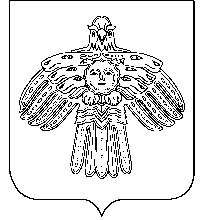 «Чилимдiн» муниципальнöй районлöн муниципальнöйюкöнса СöветРЕШЕНИЕКЫВКÖРТÖДРЕШЕНИЕКЫВКÖРТÖДРЕШЕНИЕКЫВКÖРТÖДГлава муниципального района «Усть-Цилемский»-председатель Совета района Е.Е.Еремеева